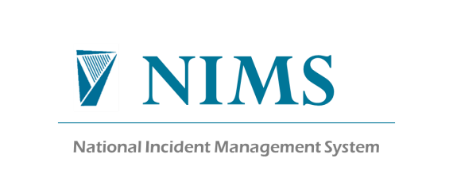 COMPLAINTS MANAGEMENT SYSTEM USER SET UP REQUEST FORM (CMS)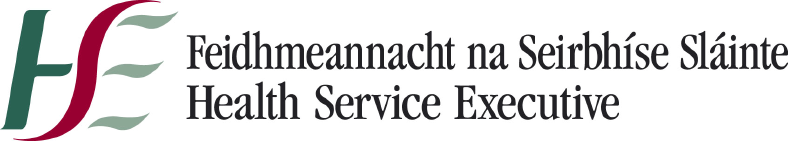 This form is to request the System Administrator to issue the staff member named below with login details to the Complaints Management System with the specified access rights.  (Please submit one completed form per user, by email to cmstraining@hse.ie ) Incomplete forms will be returned to sender*Please ensure you have attached an MOU if Support Staff or a Letter of Appointment if Complaint OfficerNCGLT Liaison Manager Details: Do Not Edit this sectionAuthorisation: Your Line Manager required:First Name and Surname:Job Title: Complaints Officer or Support Staff*: Phone:Email Address:Work Address:CHO/HG:Division: (i.e.; Mental Health/Primary Care /Other – please specify)Site name/s: HSE Location(s) where you/the delegated Complaints Officer, investigate complaints.Please specify the locations that access is required.Is this access request form for a New User: Yes / NoOrIf a current user please list the location changes you would like to make:Are you a current NIMS user: Yes/NoName, Position, Date:Anne Danaher, Data Quality Manager NCGLT                                 Email & Telephone Number:anne.danaher@hse.ie  086 0498862Liaison Manager Signature:Line Manager: Signature & Date: Line Manager Phone:Line Manager Email:Designated Information Owner:Chris RudlandSignature & Date: